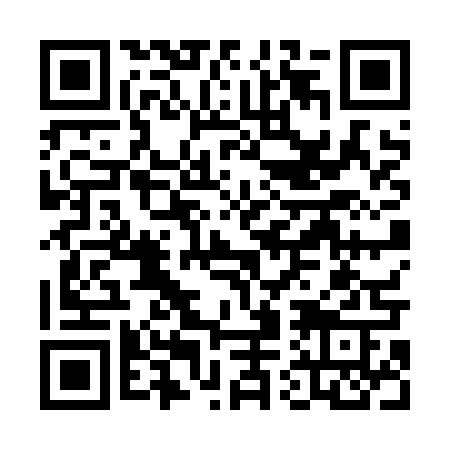 Ramadan times for Przybychowo, PolandMon 11 Mar 2024 - Wed 10 Apr 2024High Latitude Method: Angle Based RulePrayer Calculation Method: Muslim World LeagueAsar Calculation Method: HanafiPrayer times provided by https://www.salahtimes.comDateDayFajrSuhurSunriseDhuhrAsrIftarMaghribIsha11Mon4:214:216:1612:033:545:515:517:3912Tue4:184:186:1412:033:555:535:537:4113Wed4:164:166:1212:033:575:555:557:4314Thu4:134:136:0912:023:585:565:567:4515Fri4:114:116:0712:024:005:585:587:4716Sat4:084:086:0412:024:016:006:007:4917Sun4:054:056:0212:014:036:026:027:5118Mon4:034:036:0012:014:046:046:047:5319Tue4:004:005:5712:014:066:056:057:5620Wed3:573:575:5512:014:076:076:077:5821Thu3:553:555:5312:004:086:096:098:0022Fri3:523:525:5012:004:106:116:118:0223Sat3:493:495:4812:004:116:136:138:0424Sun3:463:465:4511:594:136:146:148:0625Mon3:443:445:4311:594:146:166:168:0826Tue3:413:415:4111:594:156:186:188:1127Wed3:383:385:3811:584:176:206:208:1328Thu3:353:355:3611:584:186:216:218:1529Fri3:323:325:3311:584:196:236:238:1730Sat3:293:295:3111:584:216:256:258:2031Sun4:264:266:2912:575:227:277:279:221Mon4:234:236:2612:575:237:297:299:242Tue4:204:206:2412:575:257:307:309:273Wed4:174:176:2212:565:267:327:329:294Thu4:144:146:1912:565:277:347:349:315Fri4:114:116:1712:565:297:367:369:346Sat4:084:086:1512:555:307:377:379:367Sun4:054:056:1212:555:317:397:399:398Mon4:024:026:1012:555:327:417:419:419Tue3:583:586:0812:555:347:437:439:4410Wed3:553:556:0512:545:357:447:449:46